PSICOLOGÍA DEL DEPORTERELATOR: LICENCIADO WALTER ABREGÚ CHESTASINTESIS CURSO:LA PSICOLOGÍA DEL DEPORTE ES UNA DISCIPLINA QUE EN LOS ÚLTIMOS AÑOS OCUPA UN ESPACIO IMPORTANTE TANTO EN LA FORMACIÓN DE DEPORTISTAS COMO EN LA COMPETENCIA.LA TAREA CENTRAL DE QUIENES SON RESPONSABLES DE CONDUCIR PROCESOS DE FORMACIÓN DEPORTIVA O DE COMPETICIÓN ES COMPRENDER EN QUÉ ESTADO MENTAL SE ENCUENTRAN SUS DIRIGIDOS PARA APLICAR LAS HERRAMIENTAS QUE AYUDEN A LA MEJORA DEL RENDIMIENTO. ATENCIÓN, CONCENTRACIÓN, LIDERAZGO, FORTALEZA MENTALY PRORAMACIÓN SON ALNOS DE LOS TEMAS QUE SE ABORDAN.CANTIDAD DE MÓDULOS: 4. (DOS POR MES)DÍAS DE CURSADO: LUNES.HORARIO: DE 18:30 HS. A 21:30 HS.FECHAS: SEPTIEMBRE: 9 Y 23. OCTUBRE: 7 Y 21LUGAR: DIRECCIÓN DE DEPORTES.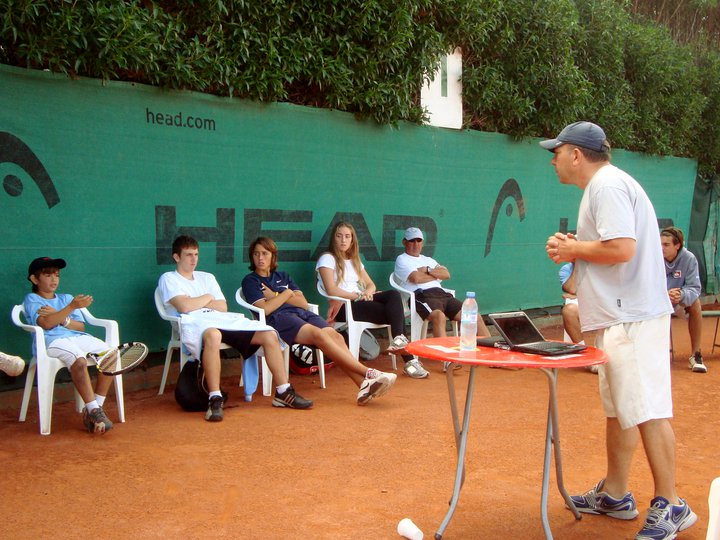 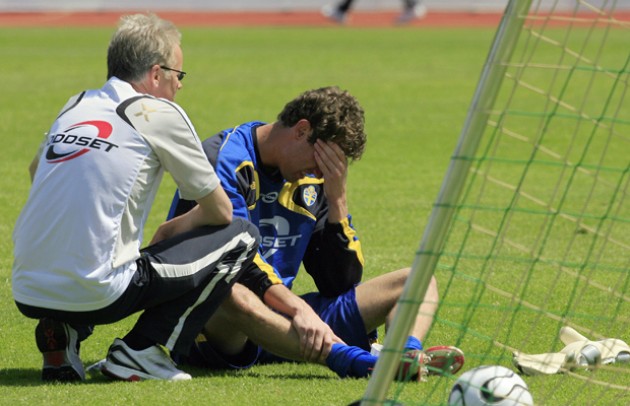 